Устройте вместе с малышом познавательное и веселое путешествие в мир  кукол. А кукольный театр можно создать своими руками.Эти удивительные куклыМногие мамы, которые играли с малышами куклами-перчатками, согласятся: для крохи это действительно чудо. Создавая домашний кукольный театр, вы вместе с малышом примеряете на себя множество ролей: будете делать кукол, рисовать декорации, писать сценарий, оформлять сцену, продумывать музыкальное сопровождение и, конечно, показывать сам спектакль. Только представьте, сколько творчества, смекалки, уверенности в себе потребует это занятие от крохи. А еще тренировка мелкой моторики, развитие речи, художественного вкуса и фантазии, познание нового и интересного, радость совместной деятельности с близкими людьми, гордость за свои успехи… Итак, попробуем…Жёваная бумага Да, именно так переводится с французского словосочетание папье-маше. И эта интересная техника работы с бумагой поможет нам не только сделать оригинальных кукол, но и потренирует мелкую моторику малыша, даст ему возможность почувствовать себя настоящим волшебником и творцом. Начинаем с того, что сделаем из пластилина шар по размеру головы нашей куклы. Теперь, как настоящие скульпторы, на основе этого шара слепим лицо или мордочку с глазницами, носом, ушами. Пусть малыш попробует это сделать сам, а вы слегка помогайте и корректируйте его работу. Когда нужное лицо получилось, острым тонким ножом разрежьте пластилиновую заготовку на две части: “лицо” и “затылок”. Теперь, пока вы на кухне варите клейстер — клей из воды и муки — малыш делает важную работу: рвет старые газеты на маленькие кусочки. После этого обмакиваем каждый кусочек в клейстер и обклеиваем наши пластилиновые половинки. Наклеили слой, высушили, наклеиваем следующий. И так 5-6 слоев. После полного высыхания, аккуратно убираем пластилин из нашего папье-маше. Теперь соединяем две половинки головы вместе и склеиваем полоской бумаги или ткани. Осталось самое интересное — раскрасить. Сначала покройте всю кукольную голову белой гуашью или темперой в несколько слоев. После того, как грунтовка высохнет, можно приступить к раскрашиванию. Для этого лучше взять не гуашь, а темперу — она хорошо ложится и совсем не пачкается после высыхания. Последний штрих — волосы. Их можно сделать из кусочков меха, шерстяных ниток, шнурков, войлока, тесьмы. Все зависит от того, какой персонаж у вас должен получиться. Теперь делаем в голове отверстие для пальца и прикрепляем к перчатке. Получилась замечательная кукла, со своим характером и индивидуальностью, в которую было вложено так много сосредоточенного сопения и труда маленького кукольника.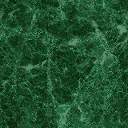 